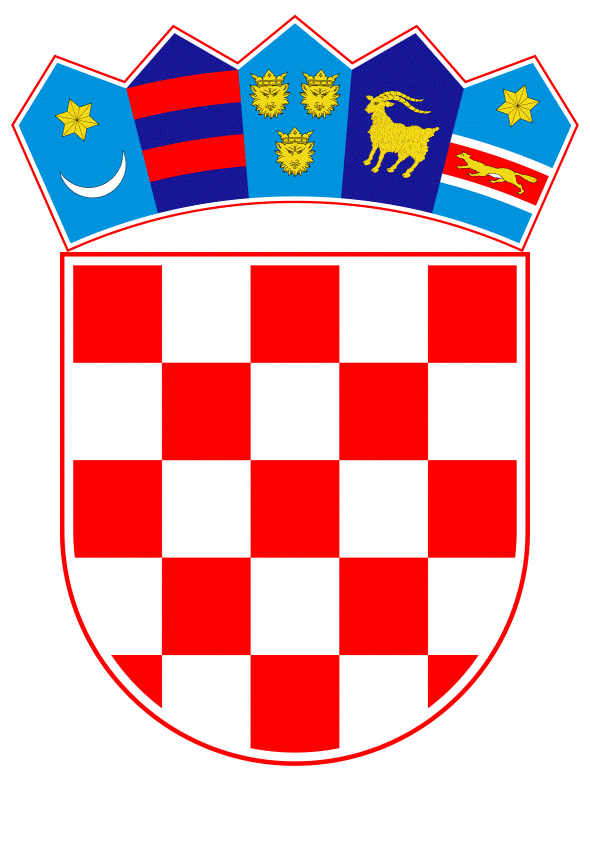 VLADA REPUBLIKE HRVATSKEZagreb, . srpnja 2022.____________________________________________________________________________________________________________________________________________________Banski dvori | Trg Sv. Marka 2  | 10000 Zagreb | tel. 01 4569 222 | vlada.gov.hrPrijedlog		Na temelju članka 31. stavka 3. Zakona o Vladi Republike Hrvatske („Narodne novine“, br. 150/11., 119/14., 93/16. i 116/18.) i točaka II. i III. Odluke o kriterijima i postupku za prihvaćanje pokroviteljstva Vlade Republike Hrvatske („Narodne novine“, broj 44/16.), Vlada Republike Hrvatske je na sjednici održanoj ________________ donijelaZ A K L J U Č A K		Vlada Republike Hrvatske prihvaća pokroviteljstvo nad obilježavanjem „25. susreta za Rudija“ u Gornjoj Stubici, sukladno zamolbi tajnika Zagrebačkog zrakoplovnog tehničkog saveza Rudolfa Perešina.KLASA:URBROJ:Zagreb,	PREDSJEDNIK 	mr. sc. Andrej PlenkovićOBRAZLOŽENJEZagrebački zrakoplovno tehnički savez Rudolfa Perešina u suradnji s općinom Gornja Stubica i ove godine organizira manifestaciju Susreti za Rudija u spomen na pilota HV stožernog brigadira Rudolfa Perešina. Jubilarni „25. SUSRETI ZA RUDIJA,“ održat će se 11. rujna 2022., već tradicionalno u Gornjoj Stubici.S obzirom na međunarodni karakter ove manifestacije koja okuplja veliki broj posjetitelja te time doprinosi promociji zrakoplovne djelatnosti i očuvanju vrijednosti Domovinskog rata, te njeguje spomen na pilota Rudolfa Perešina, predlaže se da Vlada Republike Hrvatske preuzme pokroviteljstvo nad predmetnom aktivnosti, a sukladno zamolbi koju je uputio tajnik Zagrebačkog zrakoplovnog tehničkog saveza Rudolfa Perešina.Ovogodišnja manifestacija će nastaviti sa svim dosadašnjim programima uz tradicionalno bogat letački program u kojem sudjeluju brojni zrakoplovi generalne avijacije, Hrvatskoga ratnog zrakoplovstva, Ministarstva unutarnjih poslova, zračnih snaga Republike Slovenije, Mađarske, Sjedinjenih Američkih Država te je najavljen premijerni nastup zrakoplova Ujedinjenog Kraljevstva Velike Britanije i Sjeverne Irske. Riječ je o aktivnosti koju Ministarstvo hrvatskih branitelja više godina sufinancira Općini Gornja Stubica te je zaprimilo zasebnu zamolbu Općine za sufinanciranjem iste u 2022. godini. Također i Ministarstvo obrane će pružiti potporu obilježavanju predmetne manifestacije u okviru svojih mogućnosti. Predlagatelj:Ministarstvo hrvatskih branitelja i Ministarstvo obrane Predmet:Prijedlog za prihvaćanje pokroviteljstva Vlade Republike Hrvatske nad obilježavanjem „25. susreta za Rudija“ u Gornjoj Stubici